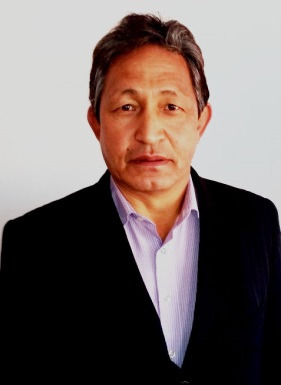 Отарбаев Махсат ТурапбаевичШымкент қаласы№27 «Мәртөбе» жалпы орта мектебіГеография пәні мұғаліміИспользование игровых форм в преподавании географииРазделы: ГеографияЦель:  повысить интерес к предмету географии,   мотивировать детей на получение прочных знаний, развивать  логическое мышление, воспитывать  чувства коллективизма, ответственности за свои поступки, принятые решения.Игра – это возможность отыскать себя в обществе,себя в человечестве,себя во Вселенной.                                                                                                                         Я. КорчакКритерии игровых технологийигра должна быть рассчитана на один урок в 40 минут;игра не должна быть сложной для понимания ее хода учениками;игровое оборудование должно трансформироваться и готовиться к новому использованию очень легко (за перемену в 10 минут) для следующего класса;         игра не должна морально устаревать;игра должна быть массовой, охватывающей всех учеников;учителю должно быть легко выставлять оценки по результатам игры, ученики должны понимать, как получилась итоговая оценка за игру;игра должна быть динамичной для поддержания интереса к ней;оборудование для игры мог бы создать любой учитель. Участвуют две команды (названия команды выбирают сами)Задание 1.Какие области Казахстана имеют контуры, помеченные буквами?                        [6]   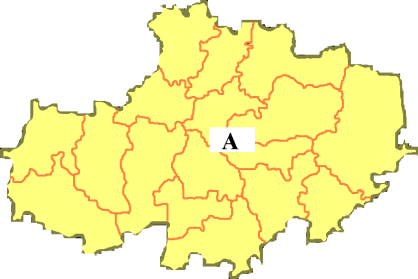 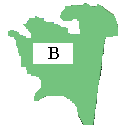 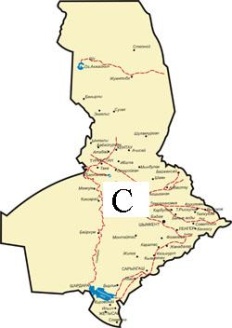 Задание 2.Заполните пробелы в тексте:                                                                                              [10]Казахстан расположен на стыке двух континентов — ____ и ____, между 45 и 87 градусами восточной долготы, 40 и 55 градусами северной широты. Географический центр европейско-азиатского субконтинента находится именно в Казахстане (на пересечении 78 меридиана с 50 параллелью) — в эпицентре бывшего ___________ атомного полигона. Казахстан занимает площадь, равную___________ и раскинулся к востоку от ________ и приволжских равнин до горного _____от предгорий ____на юге и юго-востоке до _________низменности на севере. Протяженность его территории с запада на восток превышает ______, с юга на север —______. Казахстан по занимаемой площади находится на _______месте в мире, т.е. входит в первую _____крупнейших по территории государств мира — после____,______,_______,______,______,______,_____,______,_______. На просторах Казахстана одновременно вместились бы такие семь крупнейших государств Европы, как Франция, Испания, Швеция, Германия, Финляндия, Италия и Великобритания, или такие государства Азии, как Пакистан, Турция, Ирак, Япония и Вьетнам вместе взятые. Только это может свидетельствовать об огромных потенциальных возможностях данного региона земного шара.Задание 3.ГЕОГРАФИЯ НА ВСЕ СТО!     	        [9]Отгадайте слова, являющиеся географическими понятиями, названиями и именами, в которых есть числительное 100._ _ СТО _ - сторона света._ СТО _ - начало реки.СТО _ _ _ _ - главный город страны._ СТО _ _ _ - государство в Прибалтике._ _ _ _ _ _ _ СТО _ - город РФ, порт на Тихом океане._ _ СТО _ - город США, порт на Атлантическом океане.СТО _ _ _ _ _ _ - столица Швеции, порт на Балтийском море._ _ _ СТО _ _ _ - имя мореплавателя, открывшего Америку._ _ _ _ _ _ СТО _ - фамилия исследователя, открывшего водопад Виктория, одноимённый город в Замбии.Задание 4.  Под этими буквами расположены страны и регионы.                    [25]Ваша задача: 1. Назовите их.	[5]                         2. Какой из них самый большой по площади?         	[5]                    3. В каких полушариях по отношению к экватору и нулевому меридиану они       расположены ?                                                                                         [ 5 ]                    4. Какая из них является «Страной Нового света»? Кто открыл «Новый свет»?                                                                                                       [ 5 ]                    5. Какая из них является родиной «Ислама»? 	[ 5 ]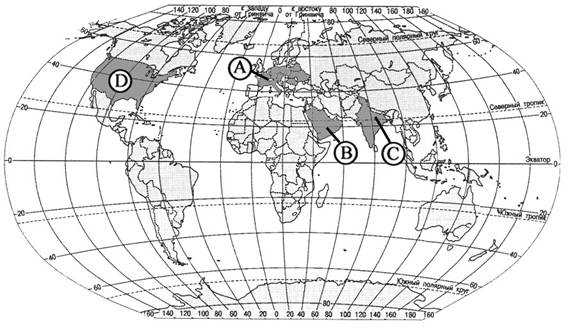                     Победа за той командой, которая набирает                                наибольшее количество баллов